Martes 21 abril Es curioso ver cómo, tras la tragedia que estamos viviendo a nivel mundial, la naturaleza se va abriendo paso. Estamos acostumbrándonos a ver en las noticias imágenes de los animales invadiendo esas ciudades que ahora mismo están despobladas de personas. Personas que, en su momento, “robaron” ese espacio al mundo animal y que ahora ellos recuperan. La naturaleza habla, habla muy sabiamente, quiere hacerse escuchar en medio de este caos y somos ahora nosotros los que tenemos la obligación de escucharla. Veamos este vídeo:https://youtu.be/kxluxBzSNkwAhora es el momento de cerrar los ojos y reflexionar si queremos volver a lo que teníamos antes o si, por el contrario, vamos a aprovechar y hacerle caso a la naturaleza, ésta que nos habla. Vamos a pedirle al Señor que nos de fuerzas para saber cómo actuar a partir de ahora. ¡Buenos días!https://youtu.be/kxluxBzSNkw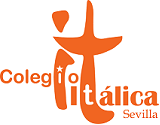 